ABSTRAKPENGARUH FASILITAS DAN MOTIVASI KERJA TERHADAP PRODUKTIVITAS KERJA KARYAWAN PADA PT. KEDAUNG MEDAN INDUSTRIAL LTD KECAMATAN TANJUNG MORAWA ASYAFIRA FEBRIANTYNPM : 173114059Penelitian ini bertujuan untuk mengetahui pengaruh fasilitas dan motivasi kerja terhadap produktivitas kerja karyawan pada PT. Kedaung Medan Industrial Ltd Kecamatan Tanjung Morawa A. Penelitian ini menggunakan pendekatan deskriptif kuantitatif. Dengan jumlah populasi sebanyak 500 responden dengan batas toleransi sebesar 10% yang dihtung dengan rurmus slovin maka diperoleh jumlah sampel sebanyak 83 responden dengan teknik pengambilan sampel menggunakan teknik rando sampling. Pengumpuan data dilakukan dengan cara memberikan daftar pertanyaan kepada responden yaitu karyawan PT. Kedaung Medan Industrial Ltd Kecamatan Tanjung Morawa A. Penelitian ini menggunakan  teknik Analisis Regresi Linear Berganda, Uji t, Uji F, dan Koefisien Determinasi. Hasil analisa regresi linier berganda diperoleh Y = 1,468 + 0,716X1 + 0,276X2. Hasil uji parsial (uji t) menunjukkan fasilitas (X1) berpengaruh signifikan terhadap produktivitas Kerja  Karyawan. Hal tersebut dapat dilihat dari thitung 8,713 > ttabel 1,664 dengan signifikan 0,000 < 0,05. Sementara untuk variabel Motivasi Kerja(X2) berpengaruh signifikan terhadap Produktivitas Kerja Karyawan. Hal tersebut dapat dilihat dari nilai thitung (3,499) > ttabel (1,664) dengan signifikan 0,001 < 0,05. Sementara hasil uji simultan (uji f) dari kedua variabel bebas terhadap variabel terikat. Hasil penelitian menunjukkan bahwa secara bersama-sama variabel fasilitas dan motivasi kerja memiliki pengaruh yang signifikan terhadap produktivitas kerja karyawan, hal tersebut dilihat dari nilai fhitung (202,813) > ftabel (3,11) dengan nilai signifikan sebesar 0,000 < 0,05. Dengan nilai R square sebesar 0,835. Hal ini berarti bahwa pengaruh variabel X1 dan variabel X2 terhadap variabel Y sebesar 83,5%, sedangkan sisanya sebesar 16,5% dipengaruhi oleh variabel lain yang tidak dimasukkan dalam penelitian ini.Kata Kunci : Fasilitas, Motivasi Kerja, Produktivitas Kerja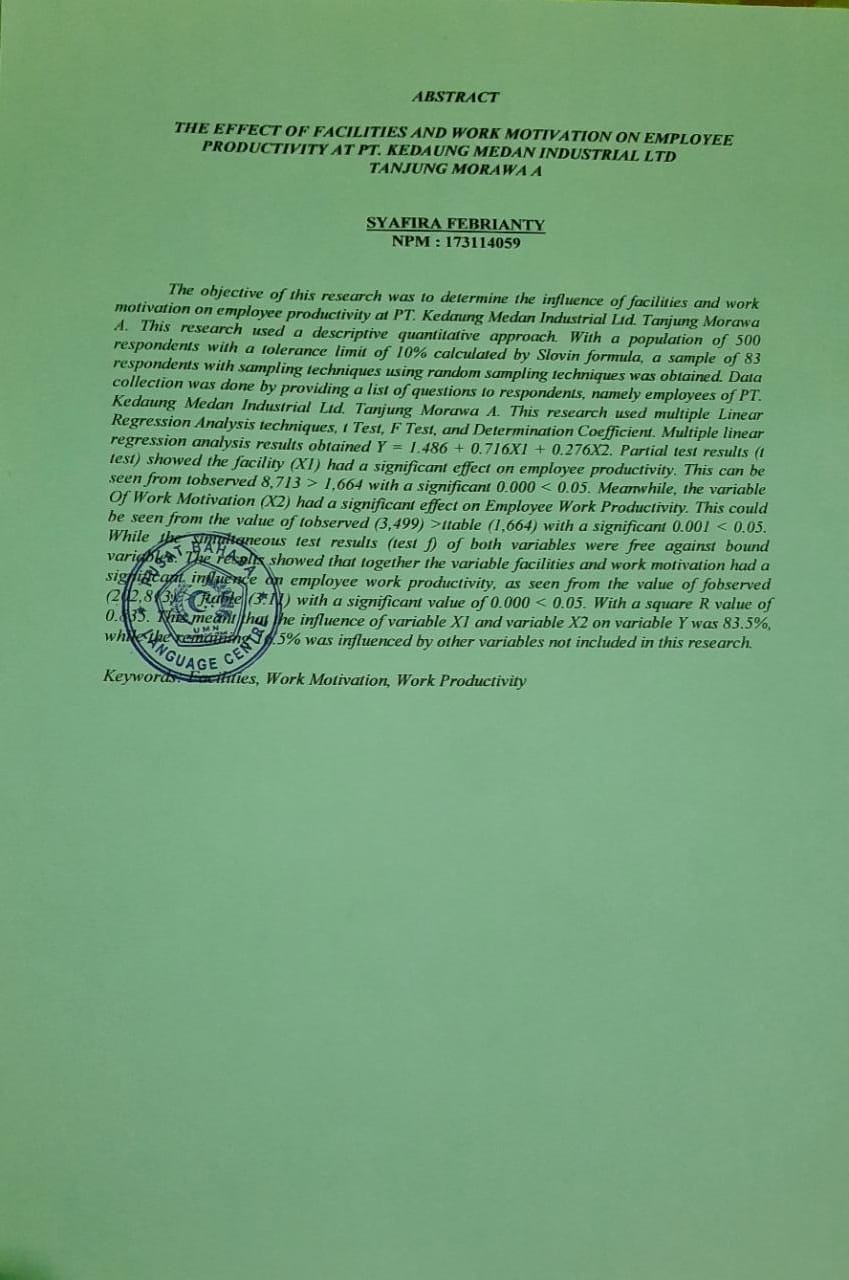 